Dear Sir/Madam,		1	At the request of the Chairman of Study Group 5, "Environment and climate change",  ​I have the honour to inform you that this Study Group, in its meeting in Kochi from 8 December to 19 December 2014, agreed to delete Question 1/5 "Copper cables, networks and fibre-optic connection hardware for broadband access", in accordance with the provisions of Resolution 1, Section 7, § 7.4.1, of WTSA (Dubai, 2012), by reaching consensus among those present.2	Annex 1 gives an explanatory summary about the reasons for the deletion of this Question.3	Having regard to the provisions of Resolution 1, Section 7, I should be grateful if you would inform me by 2400 hours UTC on 21 March 2015 whether your Administration approves or rejects this deletion.4	Those Member States who indicate disapproval are requested to provide their reasons and to indicate the possible changes that would facilitate further study of the Question.5	After the above mentioned deadline (21 March 2015), the Director of TSB will notify, in a circular, the result of the consultation.Yours faithfully,Chaesub Lee
Director of the Telecommunication
Standardization BureauAnnex: 1Annex 1
(to TSB Circular 137)Reasons for deletion of Question 1/5ITU-T Study Group 5 agreed to propose the deletion of Question 1/5 due to its inactivity and the limited number of contributions received. Question 1/5 is therefore proposed for deletion.____________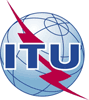 Telecommunication Standardization
BureauTelecommunication Standardization
Bureau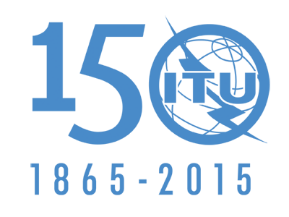 Geneva, 21 January 2015Geneva, 21 January 2015Ref:TSB Circular 137COM 5/CBTSB Circular 137COM 5/CB-	To Administrations of Member States of the Union-	To Administrations of Member States of the Union-	To Administrations of Member States of the Union-	To Administrations of Member States of the UnionTel:+41 22 730 6301+41 22 730 6301-	To Administrations of Member States of the Union-	To Administrations of Member States of the UnionFax:+41 22 730 5853+41 22 730 5853-	To Administrations of Member States of the Union-	To Administrations of Member States of the UnionE-mail:tsbsg5@itu.int tsbsg5@itu.int Copy:-	To ITU-T Sector Members;-	To ITU-T Associates;-	To ITU-T Academia;-	To the Chairman and Vice-Chairmen of Study Group 5;-	To the Director of the Telecommunication Development Bureau;-	To the Director of the Radiocommunication BureauCopy:-	To ITU-T Sector Members;-	To ITU-T Associates;-	To ITU-T Academia;-	To the Chairman and Vice-Chairmen of Study Group 5;-	To the Director of the Telecommunication Development Bureau;-	To the Director of the Radiocommunication BureauSubject:Proposed deletion of Question 1/5Proposed deletion of Question 1/5Proposed deletion of Question 1/5Proposed deletion of Question 1/5